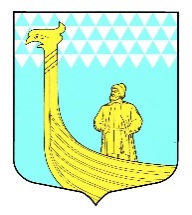 РОССИЙСКАЯ  ФЕДЕРАЦИЯСОВЕТ ДЕПУТАТОВ МУНИЦИПАЛЬНОГО ОБРАЗОВАНИЯВЫНДИНООСТРОВСКОЕ СЕЛЬСКОЕ  ПОСЕЛЕНИЕВОЛХОВСКОГО МУНИЦИПАЛЬНОГО РАЙОНАЛЕНИНГРАДСКОЙ ОБЛАСТИчетвертого созыва РЕШЕНИЕот 24  декабря 2019 года                                № 30О передаче части полномочий по организации ритуальных услуг от администрации муниципального образования Вындиноостровское сельское поселение   администрации муниципального образования Волховский муниципальный район Ленинградской области на 2020 годВ соответствии с п.4 статьи 15 Федерального закона от 06.10.2003 № 131-ФЗ «Об общих принципах организации местного самоуправления в Российской Федерации», на основании Устава муниципального образования Вындиноостровское сельское поселение, Совет депутатов МО Вындиноостровское сельское поселение РЕШИЛ:Передать администрации муниципального образования Волховский муниципальный район Ленинградской области части полномочий муниципального образования Вындиноостровское сельское поселение по организации ритуальных услуг на 2020 год, а именно:1.1. Создание специализированной службы по вопросам похоронного дела и определение порядка её деятельности;1.2. Утверждение стоимости услуг, предоставляемых согласно гарантированному перечню услуг по погребению, когда личность умершего установлена и отсутствует лицо, взявшее на себя обязанность осуществить погребение, и когда личность умершего не установлена;1.3. Согласование стоимости услуг, предоставляемых согласно гарантированному перечню услуг по погребению с надлежащими государственными органами и учреждениями.2. Направить настоящее решение в адрес совета депутатов Волховского муниципального района.3. Администрации муниципального образования Вындиноостровское сельское поселение заключить соглашение с администрацией муниципального образования Волховский муниципальный район Ленинградской области  «О передаче части полномочий по организации ритуальных услуг».4. Передаваемые полномочия осуществляются за счет межбюджетных трансфертов, предоставляемых из бюджета муниципального образования Вындиноостровское сельское поселение в бюджет муниципального образования Волховский муниципальный район Ленинградской области, согласно с заключенным Соглашением.5. Настоящее решение подлежит опубликованию в средствах массовой информации и вступает в силу после опубликования.6. Контроль за исполнением настоящего решения возложить на постоянную депутатскую комиссию по бюджету, налогам и экономическим вопросам.Глава муниципального образованияВындиноостровское сельское поселение                               Алексашкин Э.С.